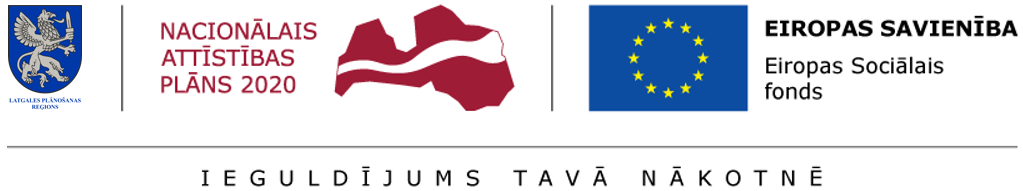 PUBLISKĀS APSPRIEŠANAS PRIEKŠLIKUMU FORMA PAR LATGALES PLĀNOŠANAS REĢIONA DEINSTITUCIONALIZĀCIJAS PLĀNA 2017.-2020. GADAM 1. REDAKCIJU Nr.p.k.Iebilduma/priekšlikuma iesniedzējsIesniegtā iebilduma/priekšlikuma būtība1.2.3.4.5.6.7.8.